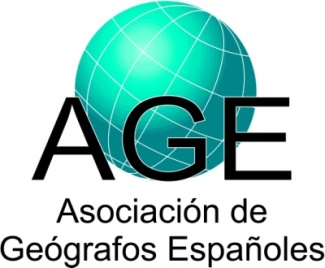 1 Análisis Geográfico Regional; Geografía Física; Geografía Humana; Geografía General; Otra: especificar).2 Incluir tanto investigadores como becarios y contratados.3 Tipo: Local; Regional; Nacional; Europea; Otra nacional o internacional: especificar.Datos sobre proyectos de investigaciónDatos sobre proyectos de investigaciónDatos sobre proyectos de investigaciónIP (Investigador Principal) y Filiación:Apellidos, Nombre:Blázquez Salom, MaciàIP (Investigador Principal) y Filiación:Universidad y Facultad, o Institución:UNIVERSIDAD DE LAS ISLAS BALEARESIP (Investigador Principal) y Filiación:Departamento:DPTO. GEOGRAFÍAIP (Investigador Principal) y Filiación:Grupo de Investigación:Grupo de Investigación en Sostenibilidad y Territorio, GISTIP (Investigador Principal) y Filiación:Área de Adscripción1:Análisis Geográfico RegionalIP (Investigador Principal) y Filiación:Dirección Postal:Ctra. de Valldemossa, km. 75. 07122, Palma (Mallorca).IP (Investigador Principal) y Filiación:Teléfono:971172602IP (Investigador Principal) y Filiación:URL de la web:IP (Investigador Principal) y Filiación:Email:mblazquez@uib.catParticipantes y filiación2: Apellidos, Nombre:Guillem X. Pons, Antonio A. Artigues, Jorge Lorenzo, José María Romero, Javier Fernández, Luis del Romero, Enrique Navarro, Rafael Cortés, Fernando Almeida, Margalida Capellà, Moisés Simancas, Rafael Temes, Pilar Peñarrubia, Ignasi Puig, Ernest Cañada, Antoni Rodríguez, Ivan Murray, Ece Aksoy, Dania Abdul, Antonia M. Balbuena, Raoul Bianchi, Miquel Mir, Yahia  Mahmoud, Dimitri Ioannides, Jan Mosedale, Angela Hof, Eric ClarkParticipantes y filiación2: Departamento:GeografíaTítulo del proyecto:CRISIS Y REESTRUCTURACION DE LOS ESPACIOS TURISTICOS DEL LITORAL ESPAÑOLCRISIS Y REESTRUCTURACION DE LOS ESPACIOS TURISTICOS DEL LITORAL ESPAÑOLDetallar nombre y tipo de entidad financiadora3:Ministerio de Economía y CompetitividadDirección General de Investigación Científica y TécnicaSubdirección General de Proyectos de InvestigaciónMinisterio de Economía y CompetitividadDirección General de Investigación Científica y TécnicaSubdirección General de Proyectos de InvestigaciónPrograma y subprograma:Proyectos EXCELENCIAProyectos EXCELENCIAReferencia:CSO2015-64468-PCSO2015-64468-PFecha de inicio (dd/mes/aaaa):1-ene-20161-ene-2016Fecha de finalización (dd/mes/aaaa):31-dic-201831-dic-2018Concedido (€):17.78717.787Resumen del proyecto:El litoral turístico español ha sido uno de los espacios principales en el último ciclo financiero-inmobiliario expansivo, concentrando tensiones sociales, urbanísticas y ambientales.Frente a la crisis y para remontarla, agentes políticos y económicos han ahondado el giro neoliberal combinando programas de austeridad con políticas de privatización y mercantilización. En los ámbitos costeros éstas últimas pasan por la potenciación y reestructuración turística mediante la renovación de ciudades y resorts, transformaciones portuarias, y explotación de espacios naturales y playas. Por esta senda, a la crisis financiera se suma la crisis ecológica derivada del metabolismo urbano-industrial.El principal objetivo de este proyecto será analizar los procesos de transformación del litoral español, mediante estudio de casos en Baleares, Canarias, Costa del Sol, Costa Brava, Barcelona y Valencia. Para ello se plantea una propuesta transdisciplinar que ponga especial atención a espacios turísticos maduros afectados por iniciativas de renovación, crecimiento y dotación de nuevas infraestructuras.La hipótesis inicial es que ciudades, zonas turísticas maduras, espacios naturales e instalaciones portuarias se reestructuran a través de la intensificación de usos turísticos y de otros fenómenos asociados como la redefinición de  la lógica corporativo-financiera y de las condiciones de la fuerza  trabajo.Concretamente, se analizarán en primer lugar las políticas, planeamiento y mecanismos de gobernanza  que directa o indirectamente han afectado al turismo en el conjunto de las áreas litorales durante la actual crisis. En segundo lugar, se estudiarán diversos proyectos urbanísticos, aprobados, iniciados o abandonados en enclaves turísticos de sol y playa durante la crisis, así como los cambios que reflejan estos proyectos en cuanto su propiedad, usos del suelo y oferta turística potencial. En tercer lugar, se analizará la incorporación de nuevos espacios a la mercantilización turística y derivado de lo anterior, la (in)compatibilidad de estos nuevos usos con otros sectores (p.ej. pesquero), espacios (p.e. barrios costeros, zonas portuarias, áreas naturales); y dinámicas socio-ecológicas (p.ej. metabolismo social). En cuarto lugar, se examinarán los efectos de la crisis en el trabajo y en el tejido corporativo que actúa en las zonas turísticas (en particular, la relación entre empresas turísticas y financiarización). Por último, se elaborará un SIG del litoral turístico español con la información gráfica y alfanúmerica de la territorialización de los procesos anteriormente descritos. Los resultados esperados son la descripción y evaluación de los efectos territoriales de la expansión de las lógicas de acumulación de capital en las costas en la actual crisis. Se pretende evidenciar las tensiones y contradicciones entre el litoral exhausto de excesos desarrollistas y las propuestas postcrisis procedentes de distintas administraciones públicas y agentes privados. Finalmente, se reflexionará acerca de la posición periférica de España en la UE y su papel como solución espacio-temporal a la sobreacumulación de capital, ampliando la mercantilización de espacios y recursos naturales, reactivando y financiarizando espacios turísticos maduros y gentrificando espacios urbanos.El litoral turístico español ha sido uno de los espacios principales en el último ciclo financiero-inmobiliario expansivo, concentrando tensiones sociales, urbanísticas y ambientales.Frente a la crisis y para remontarla, agentes políticos y económicos han ahondado el giro neoliberal combinando programas de austeridad con políticas de privatización y mercantilización. En los ámbitos costeros éstas últimas pasan por la potenciación y reestructuración turística mediante la renovación de ciudades y resorts, transformaciones portuarias, y explotación de espacios naturales y playas. Por esta senda, a la crisis financiera se suma la crisis ecológica derivada del metabolismo urbano-industrial.El principal objetivo de este proyecto será analizar los procesos de transformación del litoral español, mediante estudio de casos en Baleares, Canarias, Costa del Sol, Costa Brava, Barcelona y Valencia. Para ello se plantea una propuesta transdisciplinar que ponga especial atención a espacios turísticos maduros afectados por iniciativas de renovación, crecimiento y dotación de nuevas infraestructuras.La hipótesis inicial es que ciudades, zonas turísticas maduras, espacios naturales e instalaciones portuarias se reestructuran a través de la intensificación de usos turísticos y de otros fenómenos asociados como la redefinición de  la lógica corporativo-financiera y de las condiciones de la fuerza  trabajo.Concretamente, se analizarán en primer lugar las políticas, planeamiento y mecanismos de gobernanza  que directa o indirectamente han afectado al turismo en el conjunto de las áreas litorales durante la actual crisis. En segundo lugar, se estudiarán diversos proyectos urbanísticos, aprobados, iniciados o abandonados en enclaves turísticos de sol y playa durante la crisis, así como los cambios que reflejan estos proyectos en cuanto su propiedad, usos del suelo y oferta turística potencial. En tercer lugar, se analizará la incorporación de nuevos espacios a la mercantilización turística y derivado de lo anterior, la (in)compatibilidad de estos nuevos usos con otros sectores (p.ej. pesquero), espacios (p.e. barrios costeros, zonas portuarias, áreas naturales); y dinámicas socio-ecológicas (p.ej. metabolismo social). En cuarto lugar, se examinarán los efectos de la crisis en el trabajo y en el tejido corporativo que actúa en las zonas turísticas (en particular, la relación entre empresas turísticas y financiarización). Por último, se elaborará un SIG del litoral turístico español con la información gráfica y alfanúmerica de la territorialización de los procesos anteriormente descritos. Los resultados esperados son la descripción y evaluación de los efectos territoriales de la expansión de las lógicas de acumulación de capital en las costas en la actual crisis. Se pretende evidenciar las tensiones y contradicciones entre el litoral exhausto de excesos desarrollistas y las propuestas postcrisis procedentes de distintas administraciones públicas y agentes privados. Finalmente, se reflexionará acerca de la posición periférica de España en la UE y su papel como solución espacio-temporal a la sobreacumulación de capital, ampliando la mercantilización de espacios y recursos naturales, reactivando y financiarizando espacios turísticos maduros y gentrificando espacios urbanos.Palabras clave:LITORAL\TURISMO\CRISIS\REESTRUCTURACIÓN\SIGLITORAL\TURISMO\CRISIS\REESTRUCTURACIÓN\SIGURL de la web del proyecto: